淄博锦茂运输股份有限公司股票挂牌转让说明书摘要（申请板块：成长板）挂牌公司：淄博锦茂运输股份有限公司推荐机构：山东君瑞资本管理有限公司日    期： 2021年8月20日声 明本公司及全体董事、监事、高级管理人员承诺挂牌说明书不存在虚假记载、误导性陈述或重大遗漏，并对其真实性、准确性、完整性承担个别和连带的法律责任。本公司提醒投资者注意，凡本挂牌转让说明书未涉及的有关内容，请投资者直接或通过齐鲁股权交易中心有限公司向本公司查询。齐鲁股权交易中心有限公司对本次挂牌所做的任何决定或意见，均不表明其对本公司股票的价值或投资者收益作出实质性判断或保证。任何与之相反的声明均属虚假不实陈述。本公司经营与收益的变化，由本公司自行负责，由此引致的投资风险，由投资者自行承担。释  义一、一般词汇在本次挂牌转让说明书中，除非另有说明，下列简称具有以下含义：二、专业词汇注：本挂牌转让说明书除特别说明外所有数值保留两位小数，若出现总数与各分数数值之和尾数不符的情况，均为四舍五入所致。重大风险及重大事项提示一、重大风险提示及应对措施投资本公司的股票会涉及一系列的风险，因此，投资者在投资前，敬请将下列风险因素连同本挂牌转让说明书中其他内容一并考虑。下列风险因素是按照影响投资决策程度排序的，但该排序并不表示风险因素会依次发生。1、道路运输风险公司主要从事物流运输业务，公司对运输过程中的车辆和工作人员都负有保管和监管的责任，对安全的要求非常高，因此道路运输安全事故是公司面临的重大风险之一。目前，公司制定了《安全作业操作规程》、《安全检查制度》等一系列制度，对公司的日常运输的安全进行全面预防和控制，但仍不排除由于路况、天气等问题引发的全事故发生后，公司可能面临货主索赔、财物损失、伤亡人员赔付、交通主管部门处罚、刑事处罚等风险，对公司生产经营产生不同程度的影响。应对措施：投保责任险获得保险理赔，将其责任风险事项先予以转移，当发生风险导致公司承担责任时，能及时从保险公司得到赔偿。成立应急中心处理突发事件，由具有权威性和有经验的人员组成。在加强风险的预防和控制的基础上，建立起风险发生的应急管理机制。高度重视商品的特殊性，对每一个项目都要进行评估，分析风险的性质，找出主要风险可能在哪几个环节，而最容易出问题的又在哪里，从而给予高度重视。2、原材料波动风险物流行业中，燃油动力占营业成本比重较大，原材料价格波动对行业利润水平有一定的影响。石油为全球定价的大宗商品，公司是石油价格的被动接受者，若未来石油价格上涨，公司营业成本不能有效传递给下游客户，则公司的利润率存在下行风险。   应对措施：密切关注燃油市场行情，多获取加油站促销优惠活动等信息，同时与燃料销售方建立长期合作或加入会员等形式，以获得相应优惠，应对价格波动风险。3、相关经营资质证书续期风险 公司的主营业务为普通货物运输，属于道路运输行业。依据《中华人民共和国道路交通安全法》、《中华人民共和国道路运输条例》等法律规定，从事道路运输的公司应当获得交通管理部门颁发的《道路运输经营许可证》。目前，公司拥有的《道路运输经营许可证》仍在有效期内。但是如果上述资质到期后，公司无法顺利续期，则会对公司的业务造成较大不利影响。公司应时刻关注国家政策，及时办理相关资质证书等。    4、人才流失风险目前，公司建立了一支由业务人员、管理人员、驾驶人员等组成的公司人才队伍。上述人员要求行业经验丰富、驾驶技术高，对公司的业务发展起到了重要作用。但由于目前物流运输行业竞争激烈，人员流动性较大，如果公司未能保持人才队伍的稳定性，则会对公司经营造成不利影响，因此公司存在人员流失的风险。针对上述风险，公司将进一步加大对核心人才的激励机制和培训机制，完善公司的晋升机制；同时，公司注重企业文化的建设和创造良好的工作环境，重视员工团建，使员工对公司具有归属感。5、社会保险不规范风险公司现有员工26人，缴纳社会保险人员为0人，公司没有为全体员工缴纳社会保险，公司在社保缴纳方面存在不规范之处，将会给公司带来风险，企业不但要补缴费用或赔偿劳动者损失，而且还可能承担行政责任或刑事责任或经营上的法律风险。 为了避免上述风险，经推荐机构督导，公司实际控制人作出书面承诺：“淄博锦茂运输股份有限公司将按照有关法律、法规的规定为公司员工办理劳动关系登记备案和社会保险事宜，并按期、足额缴纳有关社会保险费。”6、内部管理风险公司整体变更为股份公司后，制定了新的《公司章程》、“三会”议事规则、《关联交易决策制度》等，但由于股份公司和有限公司在公司治理上存在较大的不同，特别是公司股份进行公开转让后，新的制度对公司治理提出了更高的要求。而公司管理层及员工对相关制度的理解和执行尚需要一个过程，因此短期内公司治理可能存在一定的不规范风险。应对措施：应建立内部控制体系，完善法人治理结构，提高管理层的规范化意识。7、实际控制人风险截至本说明书签署之日，本公司的控股股东、实际控制人是张涛，持股比例93.75%，并且张涛担任本公司的董事长兼总经理，其能够对本公司的人事任免权、经营决策和管理、投资方针、《公司章程》及利润分配政策等重大事项的决策予以控制或施加重大影响，由于实际控制人的部分利益可能与其他股东的利益不完全一致，因而实际控制人可能会促使本公司作出有悖于本公司其他股东最佳利益的决定，从而有可能引发实际控制人控制的风险。为了防范实际控制人利用公司的绝对控股地位而损害本公司及其他股东利益，公司将按照现代企业制度的要求，建立董事会、监事会、企业管理层组织机构，明确规定董事会、监事会的职权、性质、规则及授权， 形成有效的职责分工和制衡机制。二、重大事项提示1、股东关于自愿锁定股票的承诺作为淄博锦茂运输股份有限公司（以下简称“公司”）的股东，根据国家法律、法规关于股票限售的规定，郑重承诺如下：自公司股票在齐鲁股权交易中心挂牌之日起十二个月内，不转让或委托他人管理本人持有的公司的股份，也不由公司回购本人持有的股份。2、股利分配政策根据公司现行有效的《淄博锦茂运输股份有限公司利润分配规则》，公司股利分配政策如下：公司分配当年税后利润时，应当提取利润的百分之十列入公司法定公积金。公司法定公积金累计额为公司注册资本的百分之五十以上的，可以不再提取。公司的法定公积金不足以弥补以前年度亏损的，在依照前款规定提取法定公积金之前，应当先用当年利润弥补亏损。公司从税后利润中提取法定公积金后，经股东决议，还可以从税后利润中提取任意公积金。股东或者董事违反前款规定，在公司弥补亏损和提取法定公积金之前向股东分配利润的，股东必须将违反规定分配的利润退还公司。公司弥补亏损和提取公积金后所余税后利润，按照股东持有的股份比例分配。基本情况一、公司基本情况1、公司情况公司名称：淄博锦茂运输股份有限公司 统一社会信用代码：91370302696860083H法定代表人：张涛注册资本：叁佰贰拾万元整 实收资本：叁佰万元整 成立日期：2009年10月23日   住    所：淄博市淄川区立交桥东200米路南                                                                           邮政编码：255100公司电话：0533-5611177电子信箱：1838352685@qq.com信息披露事务负责人：袁婷所属行业：运输业经营范围：普通货运；货物专用运输（集装箱、冷藏保鲜、罐式）；建筑材料、石灰、石料批发，零售。（依法须经批准的项目，经相关部门批准后方可开展经营活动，具体经营项目以审批结果为准）2、主要产品：   公司的主要服务是普通货物道路运输，货物专用运输等。3、公司简介：淄博锦茂运输股份有限公司成立于2009年10月，注册资金320万元，是一个综合型货运，经营规模较大的公司，员工人数40人，车辆55辆，位于淄川区立交桥东200米路南。并由中国人寿车险统一承保，并在其公司设点便于企业车辆保险的管理，并能得到及时的理赔。淄博锦茂运输股份有限公司主要从事普通货运；货物专用运输（集装箱、冷藏保鲜、罐式）；建筑材料、石灰、石料批发，零售。淄博锦茂运输股份有限公司一直以“为国家创造财富、为客户创造价值、为员工创造幸福”的使命为目的，以发展平安运输为己任，以科学管理为手段，以高素质人才队伍为基石，营造 “快乐工作，幸福生活”的文化氛围。公司愿与社会各届同仁“价值共创、价值共享”，携手打造淄博锦茂运输股份有限公司的辉煌明天!二、公司目前股权结构及股东情况（一）目前股权结构图（二）公司控股股东、实际控制人情况1、公司控股股东公司控股股东为张涛，认定依据：张涛出资额为300万元，占公司注册资本的93.75%，其持股比例远高于其他单一股东，依其持有的出资额所享有的表决权足以对股东会的决议产生重大影响。2、公司实际控制人公司股东张涛为公司实际控制人，认定依据：张涛出资额为300万元，占公司注册资本的93.75%，有限公司整体变更后担任股份公司董事长兼总经理，实际控制公司的生产经营，对股东会的重大决议以及公司发展战略、生产经营、对外投资、利润分配等问题具有重大影响，在公司的日常运营管理过程中，其控制着公司的经营与决策。基于上述原因，认定张涛为公司实际控制人，且该实际控制情况在最近两年是持续有效存在的，在可预见的期限内也将是稳定的。张涛先生，中国国籍，汉族，出生于1972年6月27日，身份证号：370302197206273931，无境外永久居留权，政治面貌：群众，高中学历。1988年-1991年7月就淄川寨里一中学校；1995年-2009年任职于淄博崇正水泥厂；2009年10月-2021年8月，淄博锦茂运输有限公司执行董事、总经理；2021年8月至今任淄博锦茂运输股份有限公司董事长、总经理。三、公司组织结构（一）截止本说明书出具之日，公司组织结构图如下：             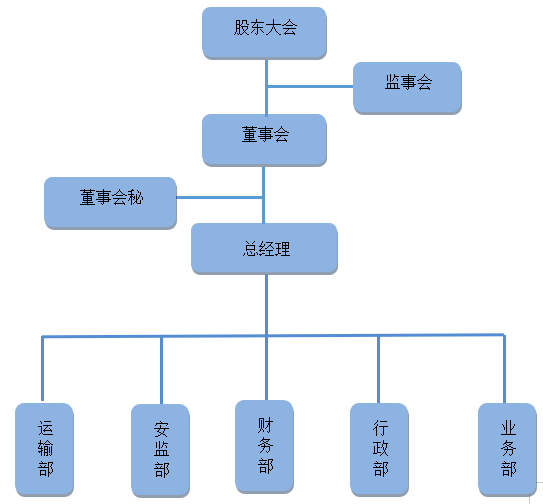 （二）公司各部门具体职责公司主要职能部门的主要职责如下：四、公司主营业务情况（一）主要商业模式1、运营模式公司在具体提供运输服务时，由客户通过其自身的物流系统或电话等其他通讯方式下达发运计划，公司在接收客户下达的计划后对发运计划进行组合，并安排车辆运输。同时公司物流部根据发运计划监控商品车的发运状态信息，以确保驾驶员能按时将商品车运输至目的地。公路货物运输服务，根据运输路线及总里程的不同，单位吨位每公里运费从0.8-2元不等，成品油、液化石油气、硫酸等不同品种的单位里程运费均有所不同。2、销售模式公司的销售模式主要是直销，由公司具体业务人员直接和客户接洽完成服务。公司的客户资源主要通过以下方式取得：一是公司负责人和业务人员的直接洽谈。在经营中，凭借优质的服务和较高的品牌知名度，通过直接洽谈，公司积累了一批客户；二是上下游合作方的宣传和引荐。3、结算模式 公司结算方式主要现款结算为主，信用结算为辅。客户运输任务下单时，需将合同约定的预付款付至公司银行账户，公司调度车辆为其安排运输任务；运输货物到达客户指定地点验收完成后，按照合同约定情况支付项目尾款。采购原材料则一般为现货结算。（二）公司主要业务  公司是一家以公路运输物流服务为主业的第三方物流服务供应商。公司根据客户的要求，由公司自有营运车辆完成公路运输任务，按合同约定收取运费；或与物流外协供应商合作完成公路运输任务；在适当的情况下，将公司的部分运输业务与其他同行业公司的运输业务进行业务合作，以提高双方自有车辆的车载率和返程重载率，实现“互利双赢”。五、公司财务简报资产负债表（除特别注明外，金额单位均为人民币元）资产负债表续2、利润表（除特别注明外，金额单位均为人民币元）3、现金流量表（除特别注明外，金额单位均为人民币元）六、公司经营目标和计划（一）发展目标1、进行市场开拓。公司在维护好现有市场的同时，积极开拓寻找新的市场，同时公司加大外省市场开拓力度，对中大型服务企业加大服务力度，在开拓新市场的同时不断巩固现有市场，做到保质、保量完成任务，诚信经营，在市场中寻找市场，不断扩大市场份额，并努力提高公司的知名度和影响力。2、加大对车辆、服务、管理等方面的投入。车辆、服务、管理等方面的投入会显著提升公司的整体竞争力，从而提高公司在市场中的份额。（二）具体发展业务计划1、开拓市场公司未来将立足于山东区域，建立辐射全国性运输及服务网络。继续扩大业务的服务区域，形成服务范围内的有效链接，提高运输的效率，同时提升对客户的服务质量和运输的运营效率，稳定优质客户资源，拓展新的服务种类。2、扩大服务领域范围随着整个经济形势和消费习惯发生改变，消费领域的物流需求在整个行业中的比重越来越大，为了适应这一变化，公司在战略上及早布局调整服务领域范围，在深入服务生产领域的基础上，扩大消费领域服务，继续加大在先进管理工具和技术上的投入，提高对互联网、电商等客户的服务需求的反应能力，使公司在以技术进步为主要推动力的互联网时代，能够更好的提供自己的服务支持，并提高 公司的反应速度和运营效率。3、推进物流平台的建设随着互联网技术的不断发展和运用，各种以提升整个行业运营效率为目的的平台应运而生。公司未来将积极投入以资源整合和提升整体运营效率为背景的物流平台建设，尤其是效率提升明显的专业化物流平台，充分发挥各类资源的集合效应，不断提升综合物流服务能力，凸显公司自身的比较优势，不断巩固和提升 公司的核心竞争优势。4、人力资源发展计划 人才战略是增强企业竞争实力、保持企业可持续发展的源泉。公司在扩大市场规模的同时，将根据业务需求，完善公司的人才引进、培训、稳定和竞争机制，建立一支技术一流、素质过硬的员工队伍。 （1）优化人才结构，逐步提高公司员工的学历水平，聘请有实践经验与能力的管理人才、资本运作人才，建立一支具有战斗力、能适应市场需求的人才队伍。 （2）完善员工培训体系，有计划、有目标地组织各种类型的培训，鼓励员工参加各种继续教育，以及优化员工知识结构、培养和提高全体员工的工作能力、技能水平、品质意识及企业文化意识，最大限度地发挥每个人的潜能。本次挂牌的有关机构一、推荐机构名    称：山东君瑞资本管理有限公司办公地址：山东淄博市张店区人民西路228号金融大厦1118室法定代表人：任方永推荐经办人：任方永、刘丽萍电    话：0533-2860003传    真：0533-2860003二、审计机构名    称：山东九方会计师事务所有限公司办公地址：张店区华光路123号巴黎春天公寓A-702负责人：侯宗刚经办注册会计师：耿振峰、孙炳旭电    话：0533-2779160传    真：0533-2779160三、股权登记托管机构名    称：齐鲁股权交易中心有限公司注册地址：淄博市张店区人民路228号金融大夏电    话：0533-2778470传    真：0533-2778470（本页无正文，为《关于淄博锦茂运输股份有限公司股票在齐鲁股权交易中心有限公司挂牌转让的挂牌说明书摘要》之签字盖章页）       挂牌公司：淄博锦茂运输股份有限公司（盖章）     推荐机构：山东君瑞资本管理有限公司（盖章）                                         2021年8月20日有限公司指均指淄博锦茂运输有限公司有限公司指均指淄博锦茂运输有限公司本公司、申请人指均指淄博锦茂运输股份有限公司实际控制人指淄博锦茂运输股份有限公司实际控制人张涛控股股东指淄博锦茂运输股份有限公司控股股东张涛董事指淄博锦茂运输股份有限公司董事监事指淄博锦茂运输股份有限公司监事齐鲁股交中心指齐鲁股权交易中心有限公司《公司法》指《中华人民共和国公司法》《证券法》指《中华人民共和国证券法》推荐机构指山东君瑞资本管理有限公司审计机构指山东九方会计师事务所有限公司报告期指2020年度、2021年1-7月普通货运指根据客户的要求将其货物转运至客户要求的地点，并依据货物数量及运输距离收取。货物专用运输指用集装箱、冷藏保鲜设备、罐式容器等专用车辆进行的货物运输。信息流指人们采用各种方式来实现信息交流，从面对面的直接交谈直到采用各种现代化的传递媒介，包括信息的收集、传递、处理、储存、检索、分析等渠道和过程。GPS指英文GlobalPositioningSystem的简称，全球定位系统，指利用全球定位系统定位卫星，在全球范围内实时进行定位、导航的协调。主要职能部门主要职责财务部主要职责是建立完善公司的财务管理制度并组织实施，负责公司财务预决算，提供主要财务数据、经营成果分析；负责公司的成本核算和资产管理工作；负责公司各事业部的预算编制、收集、整理及预算考核；负责公司资金平衡计划，资金筹措与使用监督管理。行政部主要负责监督管理公司人力资源计划的实施。建立公司用工制度、人事管理制度、劳动工资制度、人事档案管理制度、员工手册、培训大纲等规章制度、实施细则和人力资源工作程序的改进，跟踪监督建议的实施情况；了解人力资源工作情况和相关数据，收集分析公司人事、劳资信息，指导人事专员的工作。受理员工投诉和员工与公司劳动争议事宜，并负责跟踪并监督及时解决。运输部负责运输车辆的管理，进行车辆运行信息控制，使运输过程控制有效；根据信息量，调动车辆及时装车，完成发车运送工作。严格车辆运输管理要求，避免交通安全事故，及时处理交通事故，确保运输货物安全准时送达顾客。负责运输车辆保养，对公司内部的运输专用工位器具负责提出使用要求和审验，保持车辆技术状态。负责对司机的安全教育培训及管理。安监部主管运输服务过程的监督和检查负责外包承运单位管理与控制。负责起草并参与修订公司安全生产检查相关制度，参与编制、修订有关安全标准化的规章制度、作业标准及安全技术规程、应急预案等，并监督其在全公司的落实执行情况；执行公司年、季、月度安全标准化检查计划，做好定期检查和日常巡检工作；监督运输作业车辆实时动态，纠正违章作业；遇有危及安全生产的紧急情况，有权下令停止作业，立即报告有关领导，并做好相关记录；组织各类专项安全检查和隐患排查活动。业务部负责组织运输服务和运输过程组织。市场开发及经营合同签订。经常保持与顾客沟通，用良好的服务让顾客满意，组织用户综合满意度调查。组织编制公司年度经营计划，并根据经营需求滚动实施，合理整合运输资源和动力，组织运输管理和评价，并对实施的有效性和纪实性负责。   项   目 2021年7月31日2020年12月31日 2019年12月31日     流动资产合计 2,278.21  329,831.50  206,721.29     非流动资产合计 8,381,659.27  8,470,671.56  8,763,699.08       资产总计 8,383,937.48  8,800,503.06  8,970,420.37   项   目2021年7月31日2020年12月31日 2019年12月31日     流动负债合计 4,600,217.05  5,001,770.97  5,186,671.35       负债合计 4,600,217.05  5,001,770.97  5,186,671.35   所有者权益合计 3,783,720.43  3,798,732.09  3,783,749.02  负债和所有者权益总计 8,383,937.48  8,800,503.06  8,970,420.37    项   目 2021年1-7月2020年度一、营业收入367,799.195,033,364.68二、营业利润(亏损以“-”号填列）-15,011.6615,841.66三、利润总额(亏损总额以“-”号填列）-15,011.6615,841.66    减：所得税费用-858.59四、净利润(净亏损以“-”号填列）-15,011.6614,983.07 项      目 2021年1-7月2020年度一、经营活动产生的现金流量：    经营活动产生的现金流量净额-187,138.931,771,422.86二、投资活动产生的现金流量：   投资活动产生的现金流量净额-135,853.71-1,654,307.48三、筹资活动产生的现金流量：四、汇率变动对现金及现金等价物的影响五、现金及现金等价物净增加额-322,992.64117,115.38   加：期初现金及现金等价物余额323,836.67206,721.29六、期末现金及现金等价物余额844.03323,836.67